Prinsenstraat 17 – 19      1850 Grimbergen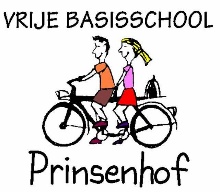 T. 02 270 94 80     secretariaat@vbs-prinsenhof.be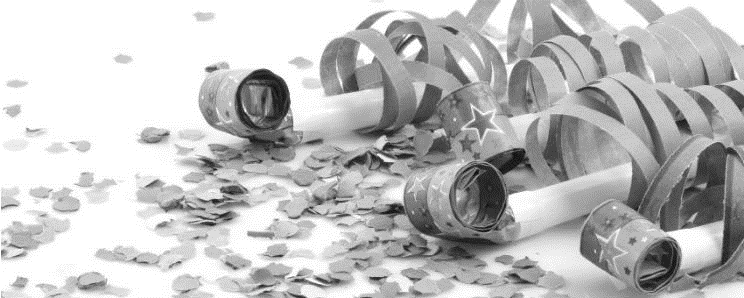 Beste ouders, Carnaval is weer in aantocht en dit jaar houden we weer een ‘gekke week!’.Van maandag 17 t.e.m. vrijdag 21 februari komen de kinderen elke dag verkleed naar school volgens het thema van de dag:Maandag: gekke schoenen/kousen dag We doen 2 verschillende kousen of schoenen aan. Dinsdag: gekke haren-dag Wees eens creatief met het kapsel van jullie spruit. Woensdag: fluo-dagHoe meer fluo, hoe beter. Donderdag: gekke hoeden-dag We komen die dag naar school met een super leuk hoofddeksel. Vrijdag: carnavalstoet in hun mooiste carnavalsoutfitEr is geen thema, dus je mag kiezen wat je aandoet. Laat je creativiteit de vrije loop!Vrijdagnamiddag 21 februari organiseren we met de lagere school naar jaarlijkse gewoonte onze carnavalstoet! Alle leerlingen blijven die dag ’s middags op school en eten boterhammen in de klas (geen warme maaltijden). Gelieve boterhammen mee te geven. We vertrekken met onze bonte bende om 13u15 aan de hoofdingang in de Prinsenstraat 17.  Daarna dalen alle leerlingen langs de Pastoor Woutersstraat af om via de Speelbroek en de Lage steenweg terug omhoog te wandelen. Nadien gaan we verder via de Hoge steenweg, Vilvoordsesteenweg, O.L.Vrouwstraat en Prinsenstraat terug naar de hoofdingang van de school. Leerlingen van onze lagere school mogen geen confetti meebrengen naar school. Gelieve ook geen kinderen uit te stoet te halen of zelf in de stoet mee te lopen.We verwachten omstreeks 14u15 terug op de school te zijn en eindigen de stoet met een gezamenlijk feestje op de speelplaats 1 en 2 waar alle ouders, leerkrachten en kinderen samen vieren. Hierbij kan je drank, hot-dog of chips kopen. Om alles vlot te laten verlopen verkopen we vanaf maandag 17 februari consumptiekaarten (van 5 of 10 euro) op het secretariaat. Je kan natuurlijk ook de dag zelf deze kaarten aankopen.De leerlingen mogen pas de school verlaten vanaf 15.00u.Allen op post om onze mooie kostuums te bewonderen. Tot dan!Vele groeten, Het schoolteam! 